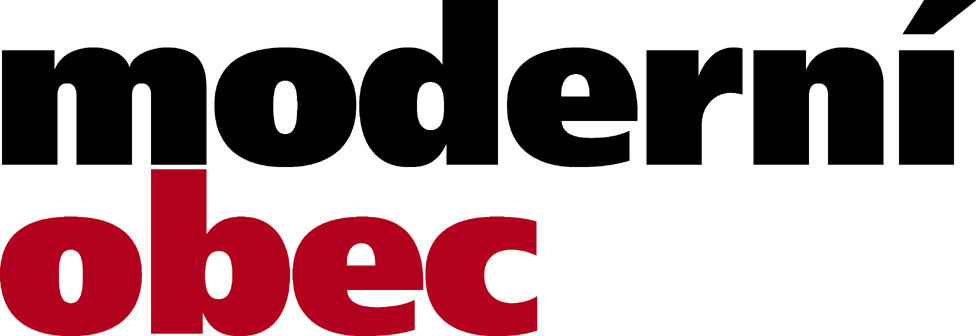 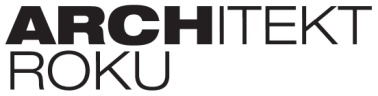 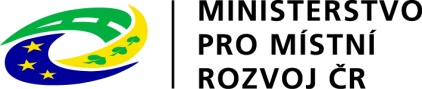 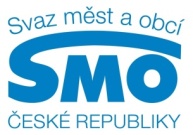 TISKOVÁ ZPRÁVAMáte u vás architektonický klenot? Do konce května ho můžete přihlásit do soutěže „Architekt obci“PRAHA, 27. května 2016 – Už jen pár dnů zbývá na podání přihlášek do soutěže „Architekt obci“. Historicky první ročník akce, kterou pořádá Svaz měst a obcí ČR a časopis Moderní obec v rámci „Architekta roku“, pomyslné dveře zavře v úterý 31. května. Poté se přihláškami budou zabývat uznávaní odborníci: Josef Pleskot, Adam Gebrian, Antonín Novák, Regina Loukotová a Osamu Okamura. Tento pětičlenný tým vybere tři finalisty. Nejen z nich vzejde vítěz, který bude slavnostně vyhlášen 21. září na veletrhu FOR ARCH. Favorita si bude moci zvolit i veřejnost.Soutěž „Architekt obci“ má upozornit na nutnost spolupráce mezi samosprávou a architekty veřejného prostoru. To, zda najdou společnou řeč, totiž dává městům a obcím unikátní podobu a vrací život do ulic. Záměrům financovaným veřejným investorem, tedy obcemi, by architekti měli dávat tvář originální a inovativní citlivě zasazenou do místního prostředí a již existující zástavby. Tak, aby nové či opravené budovy a další objekty plnily svůj účel a současně korespondovaly s prostředím. Aby lidé mohli být pyšní na město či obec, kde žijí. A aby se jim tam žilo dobře. Do soutěže, v níž cenu dostane tandem architekt – obec, tak lze přihlásit: územní plán, regulační plán, územní studii či obdobnou studii, které nemusí být realizovány zcela, nicméně je zde podmínka, že řešení mělo dopad na veřejný prostor, kde došlo k ovlivnění charakteru prostoru a okolních staveb a/nebojednu či sérii realizací stavebních objektů, které mají vliv na veřejný prostor v návaznosti na historický kontextHodnotit se bude: kvalita architektonického/urbanistického řešení a jeho udržitelnostivýběr místa a vlastní koncepční řešení - koncept místavzájemná spolupráce samosprávy, architekta a místních obyvatelpřínos pro kvalitu života obyvatelSoutěž je tříkolová. První kolo se uskuteční na facebooku Svazu měst a obcí ČR, kde bude moci široká veřejnost od 6. do 19. června „lajkovat“ své favority a nominovat na „divokou kartu“ přímo postupujícího finalistu, tzv. „klikaře“. Ve druhém kole odborná porota 15. června vybere další tři finalisty. Z nich ve třetím kole zástupci Ministerstva pro místní rozvoj, Svazu měst a obcí ČR a časopisu Moderní obec vyberou vítěze. Co poslat:Popis dlouhodobé spolupráce architekta a samosprávy a jejích výsledků dle předem daných kritérií.3 fotografie realizovaného stavebního díla či 3 snímky územního plánu, regulačního plánu nebo územní či obdobné studie (doporučuje se hlavní výkres a vizualizace).Připouští se i 1 - 2 snímky územního nebo regulačního plánu nebo územní či obdobné studie doplněné 1 - 2 fotografiemi staveb, které na základě těchto plánů vznikly.Do kdy: 31. květen 2016Kam: Svaz měst a obcí ČR, 5. května 1640/65, 140 00 Praha 4 nebo přes úloženku na e-mailovou adresu: tuzilova@smocr.cz Podrobnosti:o soutěži a jejích podmínkách – zde o porotě – na tomto místě Pro další informace kontaktujte: Štěpánka Filipová, Svaz měst a obcí ČR, mediální zastoupení, mobil: 724 302 802, e-mail: filipova@smocr.czO Svazu měst a obcí České republiky:Svaz měst a obcí České republiky je celostátní, dobrovolnou, nepolitickou a nevládní organizací. Členy Svazu jsou obce a města. Svaz měst a obcí ČR je partnerem pro vládní i parlamentní politickou reprezentaci. Podílí se na přípravě a tvorbě návrhů legislativních i nelegislativních opatření v oblastech týkajících se kompetencí obcí a to jak na národní, tak evropské úrovni. Činnost Svazu je založena především na aktivitě starostů, primátorů a členů zastupitelstev obcí a měst, kteří se nad rámec svých povinností věnují i obecným problémům samosprávy. Svaz sdružuje více než 2 600 měst a obcí a svými členy tak čítá více než 8 milionů obyvatel České republiky. Více na www.smocr.cz a na facebooku.